This syllabus serves as the documentation for all course policies and requirements, assignments, and instructor/student responsibilities.Information relative to the delivery of the content contained in this syllabus is subject to change. Should that happen, the student will be notified. Course Description: 3 credit hours. Lecture/Lab/Clinical: Three hours of class each week.
Intensive study of and practice in the strategies and techniques for developing research-based expository and persuasive texts. Emphasis on effective and ethical rhetorical inquiry, including primary and secondary research methods; critical reading of verbal, visual, and multimedia texts; systematic evaluation, synthesis, and documentation of information sources; and critical thinking about evidence and conclusions.Prerequisite(s): ENGL 1301 or its equivalent. Student Learning Outcomes: Upon successful completion of this course, students will: Demonstrate knowledge of individual and collaborative research processes.Develop ideas and synthesize primary and secondary sources within focused academic arguments, including research-based essays.Analyze, interpret, and evaluate a variety of texts for the ethical and logical uses of evidence.Write in a style that clearly communicates meaning, builds credibility, and inspires belief or action.Apply the conventions of MLA style used for specific academic writing.Evaluation/Grading Policy: Each lesson in this course builds upon previous lessons. Consequently, a student’s successful completion of the course depends on attentive reading and viewing of all preparatory lesson materials before attempting lesson assignments and quizzes. Because concepts presented in the course are cumulative, it is important that students not skip materials or lessons. If a student is unable to submit work for a lesson, s/he should still read/view the materials in that lesson to prepare for future lessons. Students will submit for grading Response Journals and other daily work, Essays - including drafts, peer reviews, and developmental documents, and any additional supplemental work needed to meet student needs for retention/understanding of course concepts. Required Instructional Materials: Robinson, Jerskey, and Fulwiler. Writing Guide with Readings.Publisher: XanEdu Publishing Inc; First edition (OpenStax, Rice University)          ISBN-13 Number: 978-1-951693-47-3  Optional Instructional Materials: None. Minimum Technology Requirements: Students should have reliable access to the Internet and word processing software such as Microsoft Office. Required Computer Literacy Skills: Students should be comfortable with creating word processed documents and submitting them in an online environment. Course Structure and Overview: Each lesson in this course builds upon previous lessons. Consequently, a student’s successful completion of the course depends on attentive reading and viewing of all preparatory lesson materials before attempting lesson assignments and quizzes. Because concepts presented in the course are cumulative, it is important that students not skip materials or lessons. If a student is unable to submit work for a lesson, s/he should still read/view the materials in that lesson to prepare for future lessons. Communications: Students’ first line of communications to me should be via my official NTCC email. I will respond to emails sent Monday through noon Friday within 24 hours. I will respond to emails sent after noon on Friday through Sunday on Monday. My phone contact goes through the office of Humanities and should be used only in the event you cannot reach me by email. I have provided a second phone contact for TEXTS ONLY. If I determine from your text that we need to speak in person, I will arrance a phone call with you.Students are expected to log into their NTCC email daily. Any schedule changes or other modifications to the course will be posted to an announcement within Blackboard and also sent as a class-wide email to students’ OFFICIAL NTCC EMAIL. Students are responsible for reading any such notices. Failure to log into the course or NTCC email does not excuse this responsibility. Institutional/Course Policy: All assignments will be submitted online through Blackboard. Each lesson folder contains the links necessary for all submissions related to that lesson. ONLY IF a problem arises with Blackboard, I will coordinate an alternative method of submission. Students should NOT email submissions without prior authorization.Work submitted late will be penalized 10 points for each day late. This penalty will apply in addition to any deductions for errors in the work. For example, if an assignment would have earned a 90 if submitted on time but is submitted 2 days late, it would receive a 70; 90 for a competency score minus a 20-point deduction for late submission. Once a score of “0” has been entered in the gradebook for any work, that work is no longer eligible for submission without prior arrangements with me. Students are also expected to keep track of their grades and contact me in a timely manner should they have grade-related questions. I WILL NOT revisit grades that are more than 10 days old!Assignments are weighted as follows: Course Withdrawal - It is the student’s responsibility to drop a course or withdraw from the college. Failure to do so will result in the student receiving a performance grade, usually a grade of “F”. The final date to withdraw with a grade of “W” for Spring 2023 is April 20.Alternate Operations During Campus Closure and/or Alternate Course Delivery RequirementsIn the event of an emergency or announced campus closure due to a natural disaster or pandemic, it may benecessary for Northeast Texas Community College to move to altered operations. During this time, Northeast Texas Community College may opt to continue delivery of instruction through methods that include, but are not limited to, online through the Blackboard Learning Management System, online conferencing, email messaging, and/or an alternate schedule.  It is the responsibility of the student to monitor NTCC’s website (http://www.ntcc.edu/) for instructions about continuing courses remotely, Blackboard for each class for course-specific communication, and NTCC email for important general information.Additionally, there may be instances where a course may not be able to be continued in the same delivery format as it originates (face-to-face, fully online, live remote, or hybrid).  Should this be the case, every effort will be made to continue instruction in an alternative delivery format.  Students will be informed of any changes of this nature through email messaging and/or the Blackboard course site.NTCC Academic Honesty/Ethics Statement:NTCC upholds the highest standards of academic integrity. The college expects all students to engage in their academic pursuits in an honest manner that is beyond reproach using their intellect and resources designated as allowable by the course instructor. Students are responsible for addressing questions about allowable resources with the course instructor. Academic dishonesty such as cheating, plagiarism, and collusion is unacceptable and may result in disciplinary action. This course will follow the NTCC Academic Honesty and Academic Ethics policies stated in the Student Handbook.  Refer to the student handbook for more information on these subjects.ADA Statement: It is the policy of NTCC to provide reasonable accommodations for qualified individuals who are students with disabilities. This College will adhere to all applicable federal, state, and local laws, regulations, and guidelines with respect to providing reasonable accommodations as required to afford equal educational opportunity. It is the student’s responsibility to request accommodations. An appointment can be made with the Academic Advisor/Coordinator of Special Populations located in Student Services and can be reached at 903-434-8264. For more information and to obtain a copy of the Request for Accommodations, please refer to the special populations page on the NTCC website.Family Educational Rights and Privacy Act (FERPA):The Family Educational Rights and Privacy Act (FERPA) is a federal law that protects the privacy of student education records. The law applies to all schools that receive funds under an applicable program of the U.S. Department of Education. FERPA gives parents certain rights with respect to their children’s educational records. These rights transfer to the student when he or she attends a school beyond the high school level. Students to whom the rights have transferred are considered “eligible students.” In essence, a parent has no legal right to obtain information concerning the child’s college records without the written consent of the student. In compliance with FERPA, information classified as “directory information” may be released to the general public without the written consent of the student unless the student makes a request in writing. Directory information is defined as: the student’s name, permanent address and/or local address, telephone listing, dates of attendance, most recent previous education institution attended, other information including major, field of study, degrees, awards received, and participation in officially recognized activities/sports. Tentative Course Timeline (*note* instructor reserves the right to make adjustments to this timeline at any point in the term): 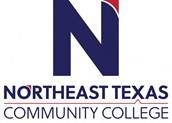 ENGL 1302:056 DC - English Composition II Course Syllabus: Spring 2023“Northeast Texas Community College exists to provide personal, dynamic learning experiences empowering students to succeed.” Instructor: Linda StanleyPhone: (903) 434-8227 (Humanities office) > OR< (903)900-9048 (text only)Email: lstanley@ntcc.edu > OR< stanleyl@cpcisd.netOffice HoursMondayTuesdayWednesdayThursdayFridayOnlineOffice Hours 8:45 - 9:30 am8:45 - 9:30 am 8:45 - 9:30 am8:45 - 9:30 am 8:45 - 9:30 amBy appointmentAssignments and DiscussionsExams (Chapter Quizzes, Multimedia Presentation, Research Proposal, Annotated Bibliography, Research paper50%50% Unit 11/17Preparation: Syllabus; Ch. 15 in course textTopic(s): Audience AnalysisDue: Chapter Quiz (Weds.); Audience Analysis (Th.); Survey Questions (Th.); Journal 1 (Fr.)Unit 2 cont.3/13SPRING BREAK Unit 11/23Preparation: Ch. 17 in course textTopic(s): "Reading" ImagesDue: Chapter Quiz (Weds.); Completed Surveys (Th.); Journal 2 (Fr.)Unit 2 cont.3/20Preparation: Ch.12 in course textTopic(s): Integrating sourcesDue: Due: Chapter Quiz (Weds.); Source check 2 (Th.); Journal 8 (Fri.) Unit 11/30Preparation: Ch. 18 in course textTopic(s): Multimodal TextsDue: Chapter Quiz (Weds.); Project "Billboard" and Pamphlet (Th.); Journal 3 (Fr.)Unit 2 cont.3/27Preparation:  Ch. 13  in  course textTopic(s): Accessing InformationDue: Chapter Quiz (Weds.); Source check 4 (Th.); Journal 10 (Fr.) Unit 12/6Preparation: Ch. 19  in course textTopic(s): Choosing channels of communicationDue: Chapter Quiz (Weds.); Project Channel Choice (Th.); Journal 4 (Fr.)Unit 2 cont.4/3Preparation: Ch. 14  in  course textTopic(s): Annotated BibliographiesDue: Chapter Quiz (Weds.); Journal 9 (Fr.) Unit 12/13 - Monday is Student HolidayPreparation: Review course text as necessaryTopic(s): Presenting a Multimedia argument Due: Unit Quiz (Weds.); Project Video (Class Presentations) (Th. and Fr.) Unit 3 4/10Preparation: In-class writingTopic(s):  the drafting processDue: Annotated Bibliography (Weds.); Journal 10 (Fr.)Unit 22/20Preparation: Ch. 6 in course textTopic(s): ProposalsDue: Chapter Quiz (Weds.); Research proposal (Th.); Journal 5 (Fri.) Unit 34/17Preparation: In-class writingTopic(s): the drafting processDue: Research essay rough draft and peer review (Fr.)Unit 22/27Preparation: Ch. 10 in course textTopic(s): Creating a position argument; APA  conventionsDue: Chapter Quiz (Weds.); APA Citation Exercise (Th.); Journal 6 (Fri.) Unit 34/24Preparation: In-class writingTopic(s): In-class writingDue: Unit 23/6Preparation: Ch. 11 in course textTopic(s): Reasoning strategiesDue: Due: Chapter Quiz (Weds.); Source check 1 (Th.); Journal 7 (Fri.) Unit 35/1Due: Research Essay final draft (Mon.)